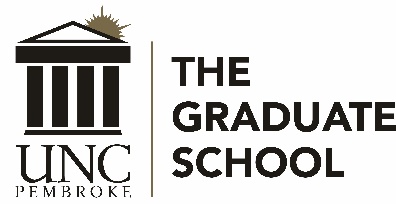 MINUTESUNCP Graduate Council MeetingMonday, September 16, 2019, 3:00 p.m.UC Annex 203Present:  Irene Aiken (chair), Whitney Akers, Christine Bell, Latoya Brewer, Kirill Bumin (secretary), Serina Cinnamon, Susan Edkins, Michele Fazio, Kelly Ficklin, Camille Goins (on behalf of Olivia Oxendine), Rita Hagevik, Julie Harrison-Swartz, Shenika Jones, Roger Ladd, Emily Neff-Sharum, Mario Paparozzi, Gretchen Robinson, Kim Sellers, Tom Trendowski, and Summer WoodsideAbsent: Karen Granger, Velinda Woriax, and GSO President (or designee)Guests: Brandy Lyn Brown, Jeff Warren, Jodi Phelps, Dennis Swanson, David Ward, Todd Telemeco, Zoe Locklear, Charla Suggs, and Jonathan Ricks
Meeting started at 3:00 pm.Approval of the Agenda (agenda approved with the following modifications – Play Therapy Graduate Certificate program proposal and course proposals added)Approval of the Minutes from April 15, 2019 MeetingVisitor presentations:  Brandy Brown: Discussed the Writing Center and what it can do to help the graduate students; mentioned that approx. 8% of current WC users are graduate students.Provost Ward: Thanked the group for their work in growing The Graduate School in size while maintaining high standards and discussed Academic Affairs’ plans for bringing professional doctoral programs to UNCP.Jodi Phelps: Presented data about marketing efforts, 2019-20 budget for marketing graduate programs, and additional areas of focus for her team in the current academic year. Stated that metrics for Graduate School are far above the standards for almost all programs. Charla Suggs: at the request of Dean Aiken, spoke about CAPS resources and the need to focus more on the graduate students’ mental health. Dean Aiken added that The Graduate School would be focusing on students’ Mental Health this year.Graduate Faculty Nominations – all nominations approvedGraduate School Items/ReportDr. Aiken spoke briefly about the Fall 2019 New Graduate Student Orientation, which saw over 130 participants. Spring 2020 orientation will take place January 9, at 4:00 pm in UC AnnexDr. Aiken and Dr. Bumin have been working on the online orientation modules to be posted soon.  Previously, online students have had access to a video of Orientation.Dr. Aiken reminded Council members about the Graduate Research Symposium (Monday, April 6, 2020) and asked that they work with students in preparing for the event.Additional Student Funding: Dr. Aiken informed the group that Graduate Travel Awards will be doubled and for the first time, students who are not presenting/showcasing work are eligible for travel funding. The Graduate School received $50,000 additional GA funding.  Academic Affairs funded GAs are now paid $9000 a year and additional GA positions have been awarded across campus to support research efforts.Dr. Aiken reminded the Council of the availability of 2 courses, GRD 5000 =3 hour, GRD 5001= 1 hour, for which students can register during their last semester of graduate study if they have exhausted in-program courses prior to their last semester.Dr. Bumin and Dr. Aiken briefly described the demographic profile of the graduate students enrolled for fall 2019, and provided comparisons with prior years (2016, 2017, and 2018).New Program Proposal – Play Therapy Graduate Certificate – approved (19-0-0)The Play Therapy Graduate Certificate is a 12-credit hour program designed to prepare students to work with children who are 12 years and younger in a developmentally appropriate way in both school counseling and community settings. The program includes an emphasis on play therapy techniques for various mental health issues including supporting children who have experienced trauma.Prospective Curriculum:CNS XXXX: Introduction to Play Therapy (3)CNS XXXX: Play Therapy Theories and Techniques (3)CNS XXXX: Play Therapy for Specific Challenges (3)CNS XXXX: Filial and Family Play Therapy (3)Relevant documentation:New Course Proposals – all courses approved, alongside program proposal above (19-0-0)CNS XXXX: Introduction to Play Therapy (3) This course is an introduction to the basic concepts of child-centered play therapy.  Students will learn the history of play therapy and professional issues related to the profession, the attitudes and skills necessary to establish and maintain facilitative relationships with children that encourage their self-expression and facilitate change, how to work with parents, and the basic concepts of child development.CNS XXXX: Play Therapy Theories and Techniques (3)An advanced exploration of fundamental issues involved in play therapy.  This course will focus on an in-depth study of various theoretical approaches, modalities, techniques, and applications of play therapy.  Historical and theoretical foundations of play therapy are presented as are current issues in providing appropriate counseling services to children.CNS XXXX: Play Therapy for Specific Challenges (3)An advanced exploration of fundamental issues involved in play therapy. Students will learn theoretical and applied play therapy skills for the assessment and treatment of clients with mental health issues associated with trauma and complex trauma, medical illness and co-morbid diagnoses, developmental considerations (such as Autism Spectrum), psychosis, and other types of psychopathology.  Prerequisite: CNS XXXX Introduction to Play TherapyCNS XXXX: Filial and Family Play Therapy (3)An advanced exploration of fundamental issues involved in play therapy. This course focuses on concepts and skills for training parents/caretakers/teachers to be therapeutic agents in their children’s lives through the utilization of child centered play therapy skills in regularly scheduled structured play sessions with children. Students will also learn the systemic applications of play therapy for families and the diverse applications within the home, office, school, foster home or hospital.Unfinished/New Business Dr. Bumin asked the program directors to start thinking about application deadlines for AY 2020-21 year (fall, spring, summer 1, summer 2). He will need this information to build admission terms in Admission Pros application software and will email program directors with request to provide this information very soon.Dr. Aiken mentioned to the Council that System Office is no longer requesting responses to the common UNC Graduate exit surveys. We need to review the Graduate Exit Survey to determine whether it still asks meaningful/useful questions for UNCP. Announcements/RemindersAnnouncements - noneRemaining Grad Council Meetings for 19-20 academic year (UC Annex 203 at 3:00 pm): October 21, November 18 of 2019, and January 27, February 17, March 16, and April 20 of 2020Graduation Application Deadlines:October 1 for spring 2020 graduationMarch 1 for fall 2020 graduationGraduate School Spring Commencement, Dec 6, 2019Next Meeting:  Monday, October 21, 2019, 3:00, UC Annex Room 203Meeting adjourned at 4:25 pm.Last NameFirst NameDegreeDeptProgramStatusCVVotesBrownBettyPhDEducationReading EdAdjunct18-0-0BrownBrandy LynPhDEnglishEnglishFull18-0-0HudsonJamesPhDHistorySocial Science EdFull18-0-0Jones-LocklearJenniferPhDNursingNursingAdjunct18-0-0StoneMistyPhDNursingNursingAdjunct18-0-0SweetJosephPhDETFLEnglishFull18-0-0Van BurenAmyEdDEducationElementary EdAdjunct18-0-0WeiGuoPhDMath/CSMath EdFull18-0-0